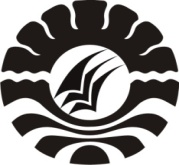 SKRIPSI PENERAPAN     METODE   QUANTUM    LEARNING    UNTUK MENINGKATKAN     HASIL    BELAJAR   IPS     SISWA KELAS   1V   SDN  NO  172   INPRES  HOMEBASE KECAMATAN POLONGBANGKENG UTARAKABUPATEN     TAKALARPITRIANI1047240327PROGRAM STUDI PENDIDIKAN GURU SEKOLAH DASARFAKULTAS ILMU PENDIDIKANUNIVERSITAS NEGERI MAKASSAR2014PENERAPAN      METODE     QUANTUM    LEARNING    UNTUK MENINGKATKAN     HASIL     BELAJAR     IPS     SISWA  KELAS   1V   SDN   NO  172   INPRES   HOMEBASE  KECAMATAN POLONGBANGKENG  UTARAKABUPATEN    TAKALARSKRIPSIDiajukan untuk Memenuhi Sebagian  Persyaratan  Guna  Memperoleh  Gelar   Sarjana Pendidikan ( S.Pd ) Pada Program Studi Pendidikan Guru Sekolah Dasar Strata Satu Fakultas Ilmu Pendidikan Universitas Negeri MakassarOleh PITRIANI1047240327PROGRAM STUDI PENDIDIKAN GURU SEKOLAH DASARFAKULTAS ILMU PENDIDIKAN UNIVERSITAS NEGERI  MAKASSAR2014ELETRONIK TUGAS AKHIR PENERAPAN      METODE     QUANTUM    LEARNING    UNTUK MENINGKATKAN     HASIL     BELAJAR     IPS     SISWA  KELAS   1V   SDN   NO  172   INPRES   HOMEBASE  KECAMATAN POLONGBANGKENG  UTARAKABUPATEN    TAKALARPITRIANI1047240327PROGRAM STUDI PENDIDIKAN GURU SEKOLAH DASARFAKULTAS ILMU PENDIDIKANUNIVERSITAS NEGERI MAKASSAR2014